桃園市108年度學生資訊教育競賽實施計畫壹、依據桃園市108年度資訊教育細部計畫辦理。 貳、目的一、鼓勵中小學學生利用網際網路互動學習，提升學習邏輯思考能力。 二、協助學生使用網路資源，促進城鄉交流，創造多元化學習環境。 三、以提昇學生創造思考及創意為內涵，同時培養學生尊重智慧財產權之    觀念。四、提供桃園市學生資訊應用技能觀摩及評量交流之機會。參、辦理單位    一、主辦單位：桃園市政府教育局    二、承辦單位：大同國小    三、協辦單位：大業國小、仁和國小、瑞塘國小、資訊科技領域輔導小組。肆、競賽項目伍、參加對象本市公私立國民中、小學之學生，每位學生限報一項。陸、競賽內容一、方式(一)初賽：由本市國中小學校舉辦校內初賽，每項競賽選出1至3名(組)           (簡報組 2 人為 1 組)參加全市複賽。(二)複賽：於各校電腦教室舉行，再將學生作品上傳至競賽網站。          競賽網站http://game.tyc.edu.tw/。(三)決賽：網路競賽承辦學校—電腦繪圖：大業國小、簡報：瑞塘國小及          仁和國小、查資料：新坡國小。二、題目 (一)初賽題目：由各校自訂。(二)複賽題目：由主辦單位於比賽當天上午9時30分，公告於桃園市政府教育局網站及競賽網站。(三)決賽題目：由主辦單位於比賽當天當場公布。三、使用軟體：(一)一般軟體組：1、簡報製作比賽：利用Windows簡報軟體簡報（限用Powerpoint簡報軟體，版本不限，作品檔案請存成pptx或ppt檔以便評審開啟），依照題目現場製作，並錄製報告影片，完成後利用瀏覽器逕行傳送檔案至競賽指定網站。2、電腦繪圖比賽：利用 Windows 繪圖軟體，以不使用圖庫圖形作畫為原則，格式為JPG、PNG 檔，完成後利用瀏覽器逕行傳送檔案至競賽網站。(圖畫像素大小：1024X768)。3、查資料比賽：利用Windows文書處理軟體（限用Word文書處理軟體，版本不限，作品檔案請存成PDF檔以便評審開啟），依照題目作答，完成後利用瀏覽器逕行傳送檔案至競賽網站。(二)自由軟體組：1、簡報製作比賽：利用自由軟體 Linux 作業系統中Impress 簡報軟體，版本不限，作品檔案請存成odp檔以便評審開啟，依照題目現場製作，並錄製報告影片，完成後利用瀏覽器逕行傳送檔案至競賽指定網站。2、電腦繪圖比賽：利用自由軟體 Linux 作業系統中繪圖軟體軟 體，以不使用圖庫圖形作畫為原則，格式為 JPG、PNG 檔，利用瀏覽器傳送至競賽網站(圖畫像素大小：1024X768)。3、查資料比賽：利用自由軟體 Linux 作業系統文書處理軟體（OpenOffice或LibreOffice文書處理軟體，版本不限，作品檔案請存成PDF檔以便評審開啟），依照題目作答，完成後利用瀏覽器逕行傳送檔案至競賽網站。 四、評審與公布(一)參賽作品將於比賽規定收件時間內傳送到競賽網站，由評審委員評    審。(二)複賽、決賽得獎名單於評審完畢後，公布於桃園市政府教育局網站    (http://www.tyc.edu.tw/)。柒、報名辦法及方式    一、初賽：各校自行依本實施計畫訂定校內計畫，並於108年10月14日             （星期一）前辦理完畢。    二、複賽：學校利用網路報名，網址（http://game.tyc.edu.tw/)，各校應協             助參賽學生上網比賽，比賽時請各校確保網路暢通，並於規定時間內將作品傳輸到競賽網站評審。    三、決賽：由複賽選拔錄取各項目前30名進入決賽。 捌、競賽活動日期及內容一、複賽報名日期：即日起至108年10月21日（星期一)24:00止。二、複賽時間：附註：作品傳輸之檔案名稱，由報名系統自動編給，11月8日(星期五)公布進入決賽名單。三、決賽時間：附註:請於比賽開始前20分鐘到達現場抽取應試座位，逾時由主辦單位代抽，超過比賽開始時間20分鐘未到者視同棄權，不得有異議。 玖、評審組成          由教育局聘請相關領域專家學者組成評審團評選出優良作品。拾、評審標準電腦繪圖：構圖意象 40%、色彩結構 40%、電腦工具應用 20%。查資料比賽：內容之正確性 50%、豐富性 50%。簡報製作：型式、大綱、構思 30%；內容及修辭 30%；版面、背景及美工 10%；口頭報告與團隊合作30%(複賽口頭報告請錄製影片上傳至指定網站，影片時間以5 分鐘為限，決賽簡報製作時間以2小時為限，口頭報告時間以5 分鐘為限)，簡報頁數限於15頁以內，每超過1頁扣0.5分，檔案大小不得超過 5M，美工圖庫及簡報範本可隨意使用，可上網蒐集資料，動畫特效與聲音不列入評分標準。拾壹、獎勵辦法     一、初賽：由各校訂定獎勵辦法辦理，發給獎狀或獎品。     二、決賽：1、特優：取 1 名並頒發市府獎狀 1 張及獎金(禮券)新臺幣2000元。2、優等：取 2 名並頒發市府獎狀 1 張及獎金(禮券)新臺幣1000 元。3、甲等：取 3 名並頒發市府獎狀 1 張及獎金(禮券)新臺幣500 元。4、佳作：取若干名並頒發市府獎狀 1 張。拾貳、優勝作品之頒獎及公布一、得獎名單經評審會議後公布，擇期公開頒獎。二、得獎名單由桃園市政府教育局公布，得獎作品將於競賽網站中公開展示。拾參、經費需求及概算一、初賽活動由各校相關經費支應。二、複賽、決賽活動由教育局相關經費項下支應。拾肆、其他一、各組別上傳補充說明請詳閱附件二。二、主辦單位得視各競賽項目實際參賽學生人數多寡，彈性調整得獎名次與擇優錄取名額。三、參賽作品具有獨創性或特殊表現者，經評審委員全體同意得發給特別 獎獎狀1張。四、得獎指導教師依「桃園市市立各級學校及幼兒園教職員獎懲要點」辦 理敘獎。五、如各得獎者無法於頒獎典禮當日領取禮券，則請務必最遲於108年12月27日（星期五）下午四時前，親自或委託他人至大同國小教務處領取。六、凡得獎者無法親自領取獎金者，須以填妥之獎金領取委託書 （見附 件一）交予受委託人，並請受委託人攜帶身分證件以供查驗，即可 代替得獎者領獎。七、凡得獎作品之著作財產權屬桃園市政府教育局及原著作者共同所有， 教育局擁有複製、公布、發行、重製之權利，得獎者應予配合。八、得獎作品若違反智慧財產權者，除取消資格、追回所有獎項外一切有關之法律責任及賠償由個人自行負擔。 九、各校資訊組長或協辦人員、帶隊教師、參賽學生於決賽期間，請學校本權責核予公(差)假登記。十、承辦本案有功人員依據「公立高級中等以下學校校長成績考核辦法」、「公立高級中等以下學校教師成績考核辦法」及「桃園市市立各級學校及幼兒園教職員獎懲要點」等規定辦理及工作表現覈實敘獎。拾伍、各承辦學校洽詢方式        電腦繪圖： 承辦人：大業國小 周重義主任                 電話：03-3337771 	傳真：03-3363747                                           電子郵件： joudayes@gmail.com                  校址：桃園市桃園區大業路1段135號       簡報製作： 自由軟體組承辦人：仁和國小 鄧達鈞主任                 電話：03-3076626 	傳真：03-3076628                                           電子郵件：dada@mail.rhps.tyc.edu.tw                  校址：桃園市大溪區仁和二街50號                  一般軟體組承辦人：瑞塘國小 鄭志誠組長                 電話：03-4316360 	傳真：03-4812981                                           電子郵件：bedby@gm.jtps.tyc.edu.tw                  校址：桃園市楊梅區瑞溪路2段100號         查資料： 承辦人：大同國小 楊皓晟組長                  電話：03-4782249 	傳真：03-4758818                                             電子郵件：cccp@ms.tyc.edu.tw                   校址：桃園市楊梅區新農街85號	複賽及計畫聯絡人：大同國小 楊皓晟組長拾陸、本計畫經核定後實施，修正時亦同。附件一桃園市 108年度學生資訊教育競賽獎 金領取委託書立 委 託 書 人	， 因 故 確 實 無 法 親 自 領 取 桃園市108年度學生資訊教育競賽獎金， 特委託	代為領取獎金。 此致 桃園市楊梅區大同國民小學身份證統一編號：中	華	民	國	年	月	日附件二壹、簡報組上傳影片補充規則說明：一、影片拍攝時請將報告學生與簡報內容一起入鏡，利用手機、相機、攝影機錄製皆可，影片格式不限，能上傳至youtube即可，影片最低解析度480P。二、每組簡報時間最多5分鐘，錄製好的影片請上傳至youtube(請選擇非公開即可)，請將上傳好的影片連結(使用youtube給的原始網址，請勿使用短網址)，複製後貼至競賽網站指定位置，以利評審審查。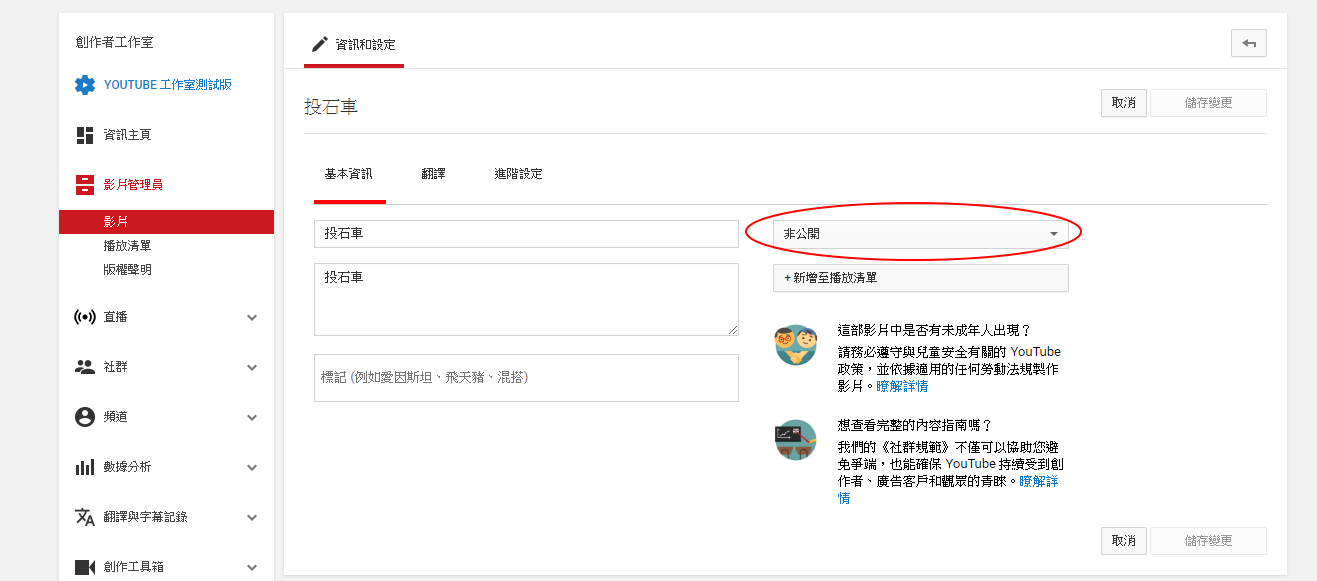 三、影片請一鏡到底，請勿剪接與後製。開放影片連結輸入至競賽網站時間13:00-16:00。貳、查資料組上傳答案補充說明：一、簡答題：請依題目順序作答(最多2頁)二、問答題：不限字數，每題以A4大小，一頁為限，字體大小不得小於12號字，直式橫書，可插入自製圖表輔助說明。三、不論簡答題或問答題皆須將題目完整列出。四、PDF檔必須由word或writer的匯出功能產生，不可用列印方式產生。參、繪圖組：除上傳電腦繪圖作品外，另須依題目所需填寫100字以內的創作理念或創作說明(會有文字框給學生輸入)。類別項目組別方式網路競賽(一般軟體)電腦繪圖國中組、國小組個人競賽網路競賽(一般軟體)簡報製作國中組、國小組2 人  1 組競賽 網路競賽(一般軟體)查資料國中組、國小組個人競賽網路競賽(自由軟體)電腦繪圖國中組、國小組個人競賽網路競賽(自由軟體)簡報製作國中組、國小組2 人  1 組競賽 網路競賽(自由軟體)查資料國中組、國小組個人競賽日 期星期開始時間 結束時間 項	目10.23三09:3011:30國小組「電腦繪圖」比賽10.23三09:3011:30國中組「電腦繪圖」比賽10.24四09:3012:00國小組「簡報製作」比賽10.24四09:3012:00國中組「簡報製作」比賽10.25五09:3011:30國小組「查資料」比賽10.25五09:3011:30國中組「查資料」比賽日	期星期開始時間 結束時間項	目地	點11.12二09:0011:00國小組「電腦繪圖」比賽大業國小11.12二13:3015:30國中組「電腦繪圖」比賽大業國小11.13三09:0011:00國小組「查資料」比賽大同國小11.13三13:3015:30國中組「查資料」比賽大同國小11.14四09:3011:30國小組「簡報製作」比賽（簡報製作）瑞塘國小 (一般軟體)仁和國小 (自由軟體)11.14四13:0016:00國小組「簡報製作」比賽（口頭報告）瑞塘國小 (一般軟體)仁和國小 (自由軟體)11.15五09:3011:30國中組「簡報製作」比賽（簡報製作）瑞塘國小 (一般軟體)仁和國小 (自由軟體)11.15五13:0016:00國中組「簡報製作」比賽（口頭報告）瑞塘國小 (一般軟體)仁和國小 (自由軟體)委託託人：（親簽）法定代代理人：（親簽）住址：電話：身份證統一編號：身份證統一編號：身份證統一編號：身份證統一編號：身份證統一編號：身份證統一編號：身份證統一編號：受委委託託人：	（親簽）人：	（親簽）住址：址：電話：話：